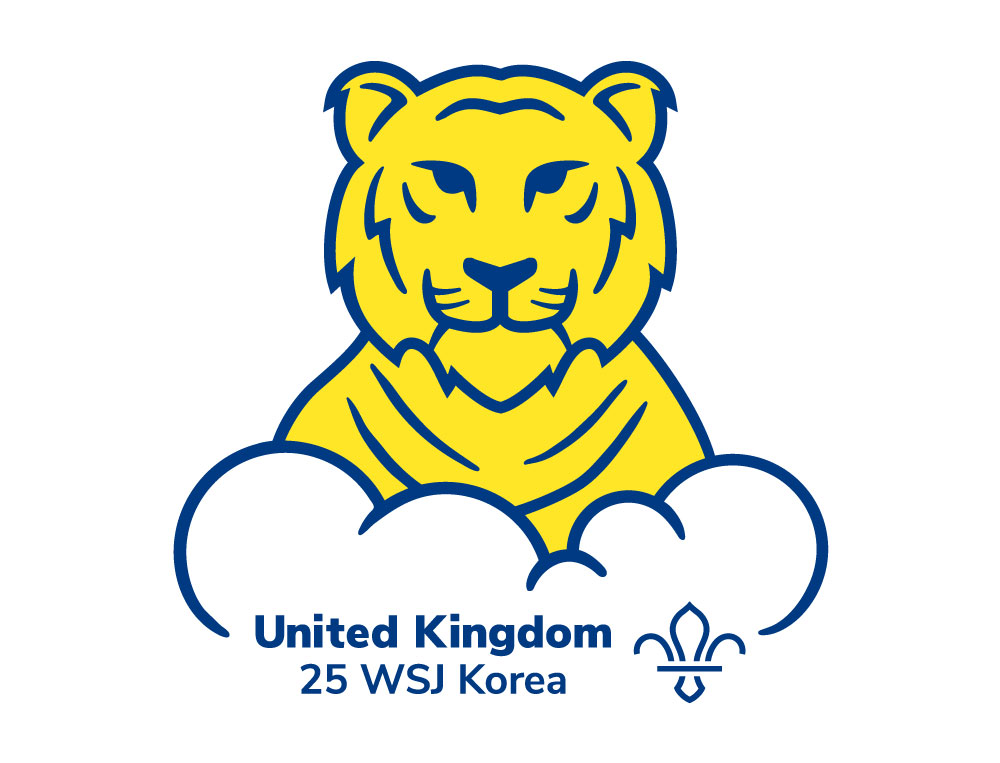 Thank you for taking the time to complete this reference form. It is appreciated and we would like to confirm that your comments will be taken into consideration.Please return the form direct to the County office, not via the YP. WSJ@StaffordshireScouts.org.uk or County Office, Unit 3, Uttoxeter Business Centre, Town Meadow Way, Uttoxeter. ST14 8AZ    by 22nd October 2021Please note a signature is not required if submitted by email.About the applicantAbout the applicantAbout the applicantAbout the applicantAbout the applicantAbout the applicantAbout the applicantAbout the applicantAbout the applicantAbout the applicantAbout the applicantAbout the applicantAbout the applicantAbout the applicantName of applicant:Name of applicant:Date of birth:Date of birth:Date of birth:Date of birth:Date of birth:Address:Address:Your referenceYour referenceYour referenceYour referenceYour referenceYour referenceYour referenceYour referenceYour referenceYour referenceYour referenceYour referenceYour referenceYour referenceCurrent Scouting membershipCurrent Scouting membershipCurrent Scouting membershipCurrent Scouting membershipCurrent Scouting membershipCurrent Scouting membershipPlease confirm their current Scouting membershipPlease confirm their current Scouting membershipPlease confirm their current Scouting membershipPlease confirm their current Scouting membershipPlease confirm their current Scouting membershipPlease confirm their current Scouting membershipPlease confirm their current Scouting membershipPlease confirm their current Scouting membershipHow long have you known the applicant?How long have you known the applicant?How long have you known the applicant?Membership: (please tick all that apply)Membership: (please tick all that apply)Membership: (please tick all that apply)Membership: (please tick all that apply)Membership: (please tick all that apply)Membership: (please tick all that apply)☐Scout☐Explorer Scout☐Young Leader☐Scout☐Explorer Scout☐Young Leader☐Scout☐Explorer Scout☐Young LeaderHow long have you known the applicant?How long have you known the applicant?How long have you known the applicant?District:District:District:In what capacity?In what capacity?In what capacity?Scout Group/Explorer Scout Unit:Scout Group/Explorer Scout Unit:Scout Group/Explorer Scout Unit:Scout Group/Explorer Scout Unit:Scout Group/Explorer Scout Unit:Scout Group/Explorer Scout Unit:Scout Group/Explorer Scout Unit:Are you aware of any reason the applicant should not be considered for the World Scout Jamboree?Are you aware of any reason the applicant should not be considered for the World Scout Jamboree?Are you aware of any reason the applicant should not be considered for the World Scout Jamboree?Are you aware of any reason the applicant should not be considered for the World Scout Jamboree?Yes ☐   No ☐Yes ☐   No ☐Yes ☐   No ☐Yes ☐   No ☐Yes ☐   No ☐Yes ☐   No ☐Yes ☐   No ☐Yes ☐   No ☐Yes ☐   No ☐If you have answered yes we will contact you in confidence.Please rate the applicant on the following: (please tick one per quality)Please rate the applicant on the following: (please tick one per quality)Please rate the applicant on the following: (please tick one per quality)Please rate the applicant on the following: (please tick one per quality)Please rate the applicant on the following: (please tick one per quality)Please rate the applicant on the following: (please tick one per quality)Please rate the applicant on the following: (please tick one per quality)Please rate the applicant on the following: (please tick one per quality)Please rate the applicant on the following: (please tick one per quality)Please rate the applicant on the following: (please tick one per quality)Please rate the applicant on the following: (please tick one per quality)Please rate the applicant on the following: (please tick one per quality)Please rate the applicant on the following: (please tick one per quality)Please rate the applicant on the following: (please tick one per quality)Ability to work and participate in a teamLeadership qualities/skillsPractical Scouting skills Commitment to ScoutingResponsibility for themselvesAbility to work and participate in a teamLeadership qualities/skillsPractical Scouting skills Commitment to ScoutingResponsibility for themselvesAbility to work and participate in a teamLeadership qualities/skillsPractical Scouting skills Commitment to ScoutingResponsibility for themselvesAbility to work and participate in a teamLeadership qualities/skillsPractical Scouting skills Commitment to ScoutingResponsibility for themselvesAbility to work and participate in a teamLeadership qualities/skillsPractical Scouting skills Commitment to ScoutingResponsibility for themselvesAbility to work and participate in a teamLeadership qualities/skillsPractical Scouting skills Commitment to ScoutingResponsibility for themselvesAbility to work and participate in a teamLeadership qualities/skillsPractical Scouting skills Commitment to ScoutingResponsibility for themselvesPoor ☐  Average ☐  Good ☐  Very Good ☐Poor ☐  Average ☐  Good ☐  Very Good ☐Poor ☐  Average ☐  Good ☐  Very Good ☐Poor ☐  Average ☐  Good ☐  Very Good ☐Poor ☐  Average ☐  Good ☐  Very Good ☐Poor ☐  Average ☐  Good ☐  Very Good ☐Poor ☐  Average ☐  Good ☐  Very Good ☐Poor ☐  Average ☐  Good ☐  Very Good ☐Poor ☐  Average ☐  Good ☐  Very Good ☐Poor ☐  Average ☐  Good ☐  Very Good ☐Poor ☐  Average ☐  Good ☐  Very Good ☐Poor ☐  Average ☐  Good ☐  Very Good ☐Poor ☐  Average ☐  Good ☐  Very Good ☐Poor ☐  Average ☐  Good ☐  Very Good ☐Poor ☐  Average ☐  Good ☐  Very Good ☐Poor ☐  Average ☐  Good ☐  Very Good ☐Poor ☐  Average ☐  Good ☐  Very Good ☐Poor ☐  Average ☐  Good ☐  Very Good ☐Poor ☐  Average ☐  Good ☐  Very Good ☐Poor ☐  Average ☐  Good ☐  Very Good ☐Poor ☐  Average ☐  Good ☐  Very Good ☐Poor ☐  Average ☐  Good ☐  Very Good ☐Poor ☐  Average ☐  Good ☐  Very Good ☐Poor ☐  Average ☐  Good ☐  Very Good ☐Poor ☐  Average ☐  Good ☐  Very Good ☐Poor ☐  Average ☐  Good ☐  Very Good ☐Poor ☐  Average ☐  Good ☐  Very Good ☐Poor ☐  Average ☐  Good ☐  Very Good ☐Poor ☐  Average ☐  Good ☐  Very Good ☐Poor ☐  Average ☐  Good ☐  Very Good ☐Poor ☐  Average ☐  Good ☐  Very Good ☐Poor ☐  Average ☐  Good ☐  Very Good ☐Poor ☐  Average ☐  Good ☐  Very Good ☐Poor ☐  Average ☐  Good ☐  Very Good ☐Poor ☐  Average ☐  Good ☐  Very Good ☐Name:Signature:Signature:Signature:Email:Phone:Phone:Phone:Date:Your Scout membership number:Your Scout membership number:Your Scout membership number:Your Scout membership number:In your opinion, what makes this applicant a suitable candidate to join the Staffordshire Unit to participate in the World Scout Jamboree?Please comment on the following points:Interest in international ScoutingAbility to work in a teamCommitment to ScoutingLevel of experience – the young people will camp for a minimum of 10 days during the experience and will cook for themselvesCommitment to the Jamboree experience and training eventsAbility to take responsibility for self The impact the Jamboree will have on the young personIf the young person is likely to be able to cope with 3 weeks away within the Jamboree and home hospitality environment, having been through any organised Unit training beforehand